САРАТОВСКАЯ ГОРОДСКАЯ ДУМАРЕШЕНИЕ17.12.2021 № 8-85г. СаратовО ходатайстве о награждении Почетной грамотой Саратовской областной ДумыВ соответствии с постановлением Саратовской областной Думы 
от 21.05.2008 № 9-302 «О Почетной грамоте Саратовской областной Думы»Саратовская городская Дума РЕШИЛА:Ходатайствовать о награждении Почетной грамотой Саратовской областной Думы государственного учреждения здравоохранения «Областной клинический кардиологический диспансер» за достижение высоких показателей в здравоохранении.Настоящее решение вступает в силу со дня его принятия.ПредседательСаратовской городской Думы                                                      Д.Г. Кудинов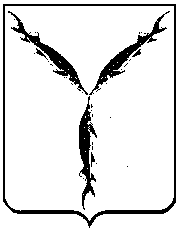 